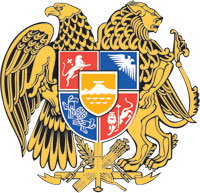 ՀԱՅԱՍՏԱՆԻ ՀԱՆՐԱՊԵՏՈՒԹՅԱՆ ԿԱՌԱՎԱՐՈՒԹՅՈՒՆՈ  Ր  Ո  Շ  Ո Ւ  Մ9 փետրվարի 2023 թվականի  N         -Ն ՀԱՅԱՍՏԱՆԻ ՀԱՆՐԱՊԵՏՈՒԹՅԱՆ ԿԱՌԱՎԱՐՈՒԹՅԱՆ 2019 ԹՎԱԿԱՆԻ ՕԳՈՍՏՈՍԻ 22-Ի N 1091-Ն ՈՐՈՇՄԱՆ ՄԵՋ ՓՈՓՈԽՈՒԹՅՈՒՆ ԿԱՏԱՐԵԼՈՒ Մ Ա Ս Ի Ն-----------------------------------------------------------------------------------------------------------    	Ղեկավարվելով «Նորմատիվ իրավական ակտերի մասին» Հայաստանի Հանրապետության օրենքի 34-րդ հոդվածի 1-ին մասով` Հայաստանի Հանրապետության կառավարությունը    ո ր ո շ ու մ   է.        	1. Հայաստանի Հանրապետության կառավարության 2019 թվականի օգոստոսի 22-ի «Սպայական և ավագ ենթասպայական կազմերի պայմանագրային զինծառայողների կողմից բնակարանի կամ բնակելի տան ձեռքբերմանը կամ բնակելի տան կառուցմանը պետական աջակցության նպատակային ծրագիրը հաստատելու և Հայաստանի Հանրապետության պաշտպանության նախարարության համակարգի սպայական ու ավագ ենթասպայական կազմերի պայմանագրային զինծառայողների կողմից բնակարանի կամ բնակելի տան ձեռքբերման կամ բնակելի տան կառուցման նպատակով մատչելի և արտոնյալ պայմաններով երկարաժամկետ հիփոթեքային վարկավորման կարգը և պայմանները սահմանելու մասին» N 1091-Ն որոշման 2-րդ կետով սահմանված      N 2 հավելվածի 10.1-ին կետի առաջին նախադասությունում «2020 թվականի համար տրված տեղեկանքը` մինչև 2021 թվականի» բառերը փոխարինել «2020 և 2022 թվականների համար տրված տեղեկանքները` համապատասխանաբար մինչև 2021 և 2023 թվականների»  բառերով:         2. Սույն որոշումն ուժի մեջ է մտնում պաշտոնական հրապարակմանը հաջորդող օրվանից:       ՀԱՅԱՍՏԱՆԻ ՀԱՆՐԱՊԵՏՈՒԹՅԱՆ                         ՎԱՐՉԱՊԵՏ	                                              Ն. ՓԱՇԻՆՅԱՆԵրևան                                                        